Jesus, Friend of All:Friend of the OutcastLuke 5:1-11The OutcastThe Outcast Caught Caught by a_________________“All the days ordained for me were written in your book before one of them came to be” (Psalm 139:16). Caught by p_________________“The heavens declare the glory of God, the skies proclaim the work of his hands” (Psalm 19:1). “’My grace is sufficient for you, for my power is made perfect in weakness.’ Therefore, I will boast all the more gladly about my weaknesses, so that Christ’s power may rest on me” (2 Corinthians 12:9).Caught by the W_____________“Faith comes from hearing the message, and the message is heard through the word about Christ” (Romans 10:17). 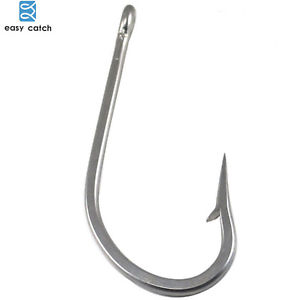 The Outcast CastGod used Peter to cast to…The worldly The braggartThe cowardThe hopelessWhat lures is God adding to your tackle box?My Next StepsGet hooked. Let Jesus draw you to himself. Make a commitment to read the Bible every day this week with the prayer of beginning a life-long habit. Read Peter’s two letters (a chapter per day) to see how Jesus changed him.Prepare your tackle box. What are one or two significant events in your life where Jesus suddenly broke into your life to call you to follow him?Get casting. Whom as God put on your heart to reach for Jesus? A child or grandchild? A sibling? A classmate, co-worker or friend? Ask Jesus to give you opportunities to share the love of Christ in actions and in words to those in your area of influence. GroupWorkWho is the best fisherman you know? Why do you say he/she is “the best”?Read Isaiah 6:1-13 and Luke 5:1-11. What similarities do you see in Isaiah’s call and Peter’s call into ministry? What differences?In what way is your experience as a Christian similar or different than Isaiah’s and Peter’s?What do you believe is the thing about the Christian faith that would be most attractive to the people you know who don’t believe in Jesus?Read 2 Corinthians 1:3-11 where Paul talks about his experiences. Then read verse 4 again together. What did God use to make Paul a more effective “fisher of people” to serve the Christians in Corinth? As you feel comfortable, share an experience in your life that Jesus has used to make you a better “fisher of people.” Close with prayer for the individuals you are “fishing for,” hoping that they are drawn closer to Christ.